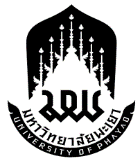  แบบสรุปโครงร่างการวิจัย ด้านมนุษยศาสตร์และสังคมศาสตร์(Initial Review Submission Form)โครงการ..................................................................................................................................รหัสโครงการ............................................................................................................................นักวิจัยพิจารณาว่าโครงการนี้เข้าข่ายการพิจารณาแบบ  exempted  expedited  full board1. ข้อมูลผู้วิจัย1. ข้อมูลผู้วิจัย1. ข้อมูลผู้วิจัย1. ข้อมูลผู้วิจัย1. ข้อมูลผู้วิจัย1. ข้อมูลผู้วิจัย1. ข้อมูลผู้วิจัย1.1ชื่อผู้วิจัยชื่อผู้วิจัยชื่อผู้วิจัยชื่อผู้วิจัยชื่อผู้วิจัยชื่อผู้วิจัย1.2สังกัดสังกัดสังกัดสังกัดสังกัดสังกัด1.3ที่อยู่ที่อยู่ที่อยู่ที่อยู่ที่อยู่ที่อยู่1.4เบอร์โทรศัพท์เบอร์โทรศัพท์เบอร์โทรสารอีเมลล์อีเมลล์อีเมลล์1.5คุณวุฒิและตำแหน่งทางวิชาการ (ผศ.,รศ.,ศ.)คุณวุฒิและตำแหน่งทางวิชาการ (ผศ.,รศ.,ศ.)คุณวุฒิและตำแหน่งทางวิชาการ (ผศ.,รศ.,ศ.)สาขาเชี่ยวชาญสาขาเชี่ยวชาญสาขาเชี่ยวชาญ1.6หน้าที่หน้าที่หน้าที่หน้าที่หน้าที่หน้าที่2. ข้อมูลผู้ร่วมวิจัย (ถ้ามี)2. ข้อมูลผู้ร่วมวิจัย (ถ้ามี)2. ข้อมูลผู้ร่วมวิจัย (ถ้ามี)2. ข้อมูลผู้ร่วมวิจัย (ถ้ามี)2. ข้อมูลผู้ร่วมวิจัย (ถ้ามี)2. ข้อมูลผู้ร่วมวิจัย (ถ้ามี)2. ข้อมูลผู้ร่วมวิจัย (ถ้ามี)2.1ชื่อผู้ร่วมวิจัยชื่อผู้ร่วมวิจัยชื่อผู้ร่วมวิจัยชื่อผู้ร่วมวิจัยชื่อผู้ร่วมวิจัยชื่อผู้ร่วมวิจัย2.2สังกัดสังกัดสังกัดสังกัดสังกัดสังกัด2.3ที่อยู่ที่อยู่ที่อยู่ที่อยู่ที่อยู่ที่อยู่2.4เบอร์โทรศัพท์เบอร์โทรศัพท์เบอร์โทรสารอีเมลล์อีเมลล์อีเมลล์2.5คุณวุฒิและตำแหน่งทางวิชาการ (ผศ.,รศ.,ศ.)คุณวุฒิและตำแหน่งทางวิชาการ (ผศ.,รศ.,ศ.)คุณวุฒิและตำแหน่งทางวิชาการ (ผศ.,รศ.,ศ.)สาขาเชี่ยวชาญสาขาเชี่ยวชาญสาขาเชี่ยวชาญ2.6หน้าที่หน้าที่หน้าที่หน้าที่หน้าที่หน้าที่3. ที่ปรึกษา (ถ้ามี)3. ที่ปรึกษา (ถ้ามี)3. ที่ปรึกษา (ถ้ามี)3. ที่ปรึกษา (ถ้ามี)3. ที่ปรึกษา (ถ้ามี)3. ที่ปรึกษา (ถ้ามี)3. ที่ปรึกษา (ถ้ามี)3.1ชื่อที่ปรึกษาชื่อที่ปรึกษาเบอร์โทรศัพท์เบอร์โทรศัพท์เบอร์โทรศัพท์เบอร์โทรศัพท์4. ผู้ให้ทุนวิจัย (ถ้ามี)4. ผู้ให้ทุนวิจัย (ถ้ามี)4. ผู้ให้ทุนวิจัย (ถ้ามี)4. ผู้ให้ทุนวิจัย (ถ้ามี)4. ผู้ให้ทุนวิจัย (ถ้ามี)4. ผู้ให้ทุนวิจัย (ถ้ามี)4. ผู้ให้ทุนวิจัย (ถ้ามี)4.1ชื่อย่อโครงการวิจัย (ถ้ามี)ชื่อย่อโครงการวิจัย (ถ้ามี)ชื่อย่อโครงการวิจัย (ถ้ามี)ชื่อย่อโครงการวิจัย (ถ้ามี)ชื่อย่อโครงการวิจัย (ถ้ามี)ชื่อย่อโครงการวิจัย (ถ้ามี)4.2ชื่อผู้ให้ทุนวิจัยชื่อผู้ให้ทุนวิจัยชื่อผู้ให้ทุนวิจัยชื่อผู้ให้ทุนวิจัยชื่อผู้ให้ทุนวิจัยชื่อผู้ให้ทุนวิจัย4.3ที่อยู่ที่อยู่ที่อยู่ที่อยู่ที่อยู่ที่อยู่4.4เบอร์โทร:เบอร์โทร:เบอร์โทรสาร:อีเมล์:อีเมล์:อีเมล์:5. รายละเอียดของโครงการวิจัย5. รายละเอียดของโครงการวิจัย5. รายละเอียดของโครงการวิจัย5. รายละเอียดของโครงการวิจัย5. รายละเอียดของโครงการวิจัย5. รายละเอียดของโครงการวิจัย5. รายละเอียดของโครงการวิจัย5.1วิธีการศึกษา (Methodology) ที่ใช้ในการวิจัย (สามารถเลือกได้มากกว่า 1 วิธี) ก.  เชิงคุณภาพ             การวิจัยเชิงปรากฎการณ์วิทยา (Phenomenology)           การวิจัยเชิงชาติพันธุ์วรรณา (Ethnography)           การวิจัยทฤษฎีเบื้องต้น (Grounded Theory)            อื่น ๆ................................................................  ข.  เชิงปริมาณ	           เชิงบรรยาย/เชิงพรรณนา  (Descriptive)           การศึกษาความสัมพันธ์  (Relationship Study)           การทดลอง / กึ่งทดลอง  (Experimental / semi-experimental)           การปริทัศน์เชิงระบบ (Systematic Reviews)           อื่น ๆ................................................................  ค.  การวิจัยเชิงปฏิบัติการ Action Research/ การวิจัยเชิงปฏิบัติการแบบมีส่วนร่วม  Participatory Action Research ง.  อื่น ๆ  ระบุ.................................................................. (เช่น การวิจัยออนไลน์ (Online research method; (ORM) ฯลฯ)วิธีการศึกษา (Methodology) ที่ใช้ในการวิจัย (สามารถเลือกได้มากกว่า 1 วิธี) ก.  เชิงคุณภาพ             การวิจัยเชิงปรากฎการณ์วิทยา (Phenomenology)           การวิจัยเชิงชาติพันธุ์วรรณา (Ethnography)           การวิจัยทฤษฎีเบื้องต้น (Grounded Theory)            อื่น ๆ................................................................  ข.  เชิงปริมาณ	           เชิงบรรยาย/เชิงพรรณนา  (Descriptive)           การศึกษาความสัมพันธ์  (Relationship Study)           การทดลอง / กึ่งทดลอง  (Experimental / semi-experimental)           การปริทัศน์เชิงระบบ (Systematic Reviews)           อื่น ๆ................................................................  ค.  การวิจัยเชิงปฏิบัติการ Action Research/ การวิจัยเชิงปฏิบัติการแบบมีส่วนร่วม  Participatory Action Research ง.  อื่น ๆ  ระบุ.................................................................. (เช่น การวิจัยออนไลน์ (Online research method; (ORM) ฯลฯ)วิธีการศึกษา (Methodology) ที่ใช้ในการวิจัย (สามารถเลือกได้มากกว่า 1 วิธี) ก.  เชิงคุณภาพ             การวิจัยเชิงปรากฎการณ์วิทยา (Phenomenology)           การวิจัยเชิงชาติพันธุ์วรรณา (Ethnography)           การวิจัยทฤษฎีเบื้องต้น (Grounded Theory)            อื่น ๆ................................................................  ข.  เชิงปริมาณ	           เชิงบรรยาย/เชิงพรรณนา  (Descriptive)           การศึกษาความสัมพันธ์  (Relationship Study)           การทดลอง / กึ่งทดลอง  (Experimental / semi-experimental)           การปริทัศน์เชิงระบบ (Systematic Reviews)           อื่น ๆ................................................................  ค.  การวิจัยเชิงปฏิบัติการ Action Research/ การวิจัยเชิงปฏิบัติการแบบมีส่วนร่วม  Participatory Action Research ง.  อื่น ๆ  ระบุ.................................................................. (เช่น การวิจัยออนไลน์ (Online research method; (ORM) ฯลฯ)วิธีการศึกษา (Methodology) ที่ใช้ในการวิจัย (สามารถเลือกได้มากกว่า 1 วิธี) ก.  เชิงคุณภาพ             การวิจัยเชิงปรากฎการณ์วิทยา (Phenomenology)           การวิจัยเชิงชาติพันธุ์วรรณา (Ethnography)           การวิจัยทฤษฎีเบื้องต้น (Grounded Theory)            อื่น ๆ................................................................  ข.  เชิงปริมาณ	           เชิงบรรยาย/เชิงพรรณนา  (Descriptive)           การศึกษาความสัมพันธ์  (Relationship Study)           การทดลอง / กึ่งทดลอง  (Experimental / semi-experimental)           การปริทัศน์เชิงระบบ (Systematic Reviews)           อื่น ๆ................................................................  ค.  การวิจัยเชิงปฏิบัติการ Action Research/ การวิจัยเชิงปฏิบัติการแบบมีส่วนร่วม  Participatory Action Research ง.  อื่น ๆ  ระบุ.................................................................. (เช่น การวิจัยออนไลน์ (Online research method; (ORM) ฯลฯ)วิธีการศึกษา (Methodology) ที่ใช้ในการวิจัย (สามารถเลือกได้มากกว่า 1 วิธี) ก.  เชิงคุณภาพ             การวิจัยเชิงปรากฎการณ์วิทยา (Phenomenology)           การวิจัยเชิงชาติพันธุ์วรรณา (Ethnography)           การวิจัยทฤษฎีเบื้องต้น (Grounded Theory)            อื่น ๆ................................................................  ข.  เชิงปริมาณ	           เชิงบรรยาย/เชิงพรรณนา  (Descriptive)           การศึกษาความสัมพันธ์  (Relationship Study)           การทดลอง / กึ่งทดลอง  (Experimental / semi-experimental)           การปริทัศน์เชิงระบบ (Systematic Reviews)           อื่น ๆ................................................................  ค.  การวิจัยเชิงปฏิบัติการ Action Research/ การวิจัยเชิงปฏิบัติการแบบมีส่วนร่วม  Participatory Action Research ง.  อื่น ๆ  ระบุ.................................................................. (เช่น การวิจัยออนไลน์ (Online research method; (ORM) ฯลฯ)วิธีการศึกษา (Methodology) ที่ใช้ในการวิจัย (สามารถเลือกได้มากกว่า 1 วิธี) ก.  เชิงคุณภาพ             การวิจัยเชิงปรากฎการณ์วิทยา (Phenomenology)           การวิจัยเชิงชาติพันธุ์วรรณา (Ethnography)           การวิจัยทฤษฎีเบื้องต้น (Grounded Theory)            อื่น ๆ................................................................  ข.  เชิงปริมาณ	           เชิงบรรยาย/เชิงพรรณนา  (Descriptive)           การศึกษาความสัมพันธ์  (Relationship Study)           การทดลอง / กึ่งทดลอง  (Experimental / semi-experimental)           การปริทัศน์เชิงระบบ (Systematic Reviews)           อื่น ๆ................................................................  ค.  การวิจัยเชิงปฏิบัติการ Action Research/ การวิจัยเชิงปฏิบัติการแบบมีส่วนร่วม  Participatory Action Research ง.  อื่น ๆ  ระบุ.................................................................. (เช่น การวิจัยออนไลน์ (Online research method; (ORM) ฯลฯ)5.2เป็นการวิจัยที่ในอาสาสมัครที่เปราะบางและอ่อนแอหรือไม่ เป็น (ระบุ)      บุคคลผู้อ่อนด้อยทางฐานะการเงิน/การศึกษา หรือ ผู้อ่านเขียนไม่ได้      ผู้ป่วยที่ไม่สามารถรักษาหายได้      ผู้ป่วยอาการหนัก/ในห้องฉุกเฉิน      ผู้ป่วยด้วยโรคที่สังคมไม่ยอมรับ      ผู้ที่มีความบกพร่องในการตัดสินใจ      ผู้สูงอายุที่อยู่ในสถานสงเคราะห์      เด็กที่อยู่ในสถานพินิจ/สงเคราะห์/ศูนย์ฝึกอบรม/สถานแรกรับ      กลุ่มคนไร้ที่อยู่      กลุ่มผู้ลี้ภัย      หญิงตั้งครรภ์      นักโทษหรือผู้ต้องขัง      ผู้เสพหรือผู้ขายยาเสพติด      ชนกลุ่มน้อยหรือผู้ที่ไม่สามารถสื่อสารด้วยภาษาไทยได้      นักเรียน/นิสิต/นักศึกษา/ผู้ใต้บังคับบัญชา      อื่นๆ (ระบุ)........................เป็นการวิจัยที่ในอาสาสมัครที่เปราะบางและอ่อนแอหรือไม่ เป็น (ระบุ)      บุคคลผู้อ่อนด้อยทางฐานะการเงิน/การศึกษา หรือ ผู้อ่านเขียนไม่ได้      ผู้ป่วยที่ไม่สามารถรักษาหายได้      ผู้ป่วยอาการหนัก/ในห้องฉุกเฉิน      ผู้ป่วยด้วยโรคที่สังคมไม่ยอมรับ      ผู้ที่มีความบกพร่องในการตัดสินใจ      ผู้สูงอายุที่อยู่ในสถานสงเคราะห์      เด็กที่อยู่ในสถานพินิจ/สงเคราะห์/ศูนย์ฝึกอบรม/สถานแรกรับ      กลุ่มคนไร้ที่อยู่      กลุ่มผู้ลี้ภัย      หญิงตั้งครรภ์      นักโทษหรือผู้ต้องขัง      ผู้เสพหรือผู้ขายยาเสพติด      ชนกลุ่มน้อยหรือผู้ที่ไม่สามารถสื่อสารด้วยภาษาไทยได้      นักเรียน/นิสิต/นักศึกษา/ผู้ใต้บังคับบัญชา      อื่นๆ (ระบุ)........................เป็นการวิจัยที่ในอาสาสมัครที่เปราะบางและอ่อนแอหรือไม่ เป็น (ระบุ)      บุคคลผู้อ่อนด้อยทางฐานะการเงิน/การศึกษา หรือ ผู้อ่านเขียนไม่ได้      ผู้ป่วยที่ไม่สามารถรักษาหายได้      ผู้ป่วยอาการหนัก/ในห้องฉุกเฉิน      ผู้ป่วยด้วยโรคที่สังคมไม่ยอมรับ      ผู้ที่มีความบกพร่องในการตัดสินใจ      ผู้สูงอายุที่อยู่ในสถานสงเคราะห์      เด็กที่อยู่ในสถานพินิจ/สงเคราะห์/ศูนย์ฝึกอบรม/สถานแรกรับ      กลุ่มคนไร้ที่อยู่      กลุ่มผู้ลี้ภัย      หญิงตั้งครรภ์      นักโทษหรือผู้ต้องขัง      ผู้เสพหรือผู้ขายยาเสพติด      ชนกลุ่มน้อยหรือผู้ที่ไม่สามารถสื่อสารด้วยภาษาไทยได้      นักเรียน/นิสิต/นักศึกษา/ผู้ใต้บังคับบัญชา      อื่นๆ (ระบุ)........................เป็นการวิจัยที่ในอาสาสมัครที่เปราะบางและอ่อนแอหรือไม่ เป็น (ระบุ)      บุคคลผู้อ่อนด้อยทางฐานะการเงิน/การศึกษา หรือ ผู้อ่านเขียนไม่ได้      ผู้ป่วยที่ไม่สามารถรักษาหายได้      ผู้ป่วยอาการหนัก/ในห้องฉุกเฉิน      ผู้ป่วยด้วยโรคที่สังคมไม่ยอมรับ      ผู้ที่มีความบกพร่องในการตัดสินใจ      ผู้สูงอายุที่อยู่ในสถานสงเคราะห์      เด็กที่อยู่ในสถานพินิจ/สงเคราะห์/ศูนย์ฝึกอบรม/สถานแรกรับ      กลุ่มคนไร้ที่อยู่      กลุ่มผู้ลี้ภัย      หญิงตั้งครรภ์      นักโทษหรือผู้ต้องขัง      ผู้เสพหรือผู้ขายยาเสพติด      ชนกลุ่มน้อยหรือผู้ที่ไม่สามารถสื่อสารด้วยภาษาไทยได้      นักเรียน/นิสิต/นักศึกษา/ผู้ใต้บังคับบัญชา      อื่นๆ (ระบุ)........................ ไม่เป็น ไม่เป็น5.3มีการรักษาความลับของข้อมูลเกี่ยวกับอาสาสมัครอย่างไร มี (ระบุ)      บันทึกข้อมูลในกระดาษ เก็บในที่ปลอดภัยและจำกัดผู้เข้าถึงข้อมูล      เก็บข้อมูลในคอมพิวเตอร์ที่ต้องใช้รหัส (password) ในการเข้าถึงข้อมูล      มีการกำจัดข้อมูลที่สามารถระบุตัวบุคคล (Identifier)      อื่นๆ (ระบุ)..................     มีการรักษาความลับของข้อมูลเกี่ยวกับอาสาสมัครอย่างไร มี (ระบุ)      บันทึกข้อมูลในกระดาษ เก็บในที่ปลอดภัยและจำกัดผู้เข้าถึงข้อมูล      เก็บข้อมูลในคอมพิวเตอร์ที่ต้องใช้รหัส (password) ในการเข้าถึงข้อมูล      มีการกำจัดข้อมูลที่สามารถระบุตัวบุคคล (Identifier)      อื่นๆ (ระบุ)..................     มีการรักษาความลับของข้อมูลเกี่ยวกับอาสาสมัครอย่างไร มี (ระบุ)      บันทึกข้อมูลในกระดาษ เก็บในที่ปลอดภัยและจำกัดผู้เข้าถึงข้อมูล      เก็บข้อมูลในคอมพิวเตอร์ที่ต้องใช้รหัส (password) ในการเข้าถึงข้อมูล      มีการกำจัดข้อมูลที่สามารถระบุตัวบุคคล (Identifier)      อื่นๆ (ระบุ)..................     มีการรักษาความลับของข้อมูลเกี่ยวกับอาสาสมัครอย่างไร มี (ระบุ)      บันทึกข้อมูลในกระดาษ เก็บในที่ปลอดภัยและจำกัดผู้เข้าถึงข้อมูล      เก็บข้อมูลในคอมพิวเตอร์ที่ต้องใช้รหัส (password) ในการเข้าถึงข้อมูล      มีการกำจัดข้อมูลที่สามารถระบุตัวบุคคล (Identifier)      อื่นๆ (ระบุ)..................      ไม่เป็น ไม่เป็น5.45.4ระยะเวลาในการเก็บข้อมูลของอาสาสมัคร........................... ภายหลังสิ้นสุดการวิจัยระยะเวลาในการเก็บข้อมูลของอาสาสมัคร........................... ภายหลังสิ้นสุดการวิจัยระยะเวลาในการเก็บข้อมูลของอาสาสมัคร........................... ภายหลังสิ้นสุดการวิจัยระยะเวลาในการเก็บข้อมูลของอาสาสมัคร........................... ภายหลังสิ้นสุดการวิจัยระยะเวลาในการเก็บข้อมูลของอาสาสมัคร........................... ภายหลังสิ้นสุดการวิจัย5.55.5โครงร่างการวิจัยที่ส่งเข้ามาพิจารณา มีสิ่งเหล่านี้หรือไม่ มี (ระบุ)      คู่มือวิจัย (Investigator’s Brochure)       โฆษณา      หนังสือยินยอม                                เอกสารชี้แจงอาสาสมัคร      แบบสอบถาม/แบบสัมภาษณ์              แผ่นพับ                                                         โปสเตอร์                                       วีดีโอ/ซีดี/เทป           สิ่งตีพิมพ์ (บทความในหนังสือต่าง)       จดหมายถึงอาสาสมัคร                     สื่ออิเล็กทรอนิกส์ (เช่น web site)         สื่อวิทยุ (บทความ)       สื่อโทรทัศน์ (บทความ)                                  อื่นๆ (ระบุ)................................หมายเหตุ เอกสารทุกรายการต้องมี   1 การระบุ Version/date ของเอกสาร                                                 2 Page number ของเอกสารโครงร่างการวิจัยที่ส่งเข้ามาพิจารณา มีสิ่งเหล่านี้หรือไม่ มี (ระบุ)      คู่มือวิจัย (Investigator’s Brochure)       โฆษณา      หนังสือยินยอม                                เอกสารชี้แจงอาสาสมัคร      แบบสอบถาม/แบบสัมภาษณ์              แผ่นพับ                                                         โปสเตอร์                                       วีดีโอ/ซีดี/เทป           สิ่งตีพิมพ์ (บทความในหนังสือต่าง)       จดหมายถึงอาสาสมัคร                     สื่ออิเล็กทรอนิกส์ (เช่น web site)         สื่อวิทยุ (บทความ)       สื่อโทรทัศน์ (บทความ)                                  อื่นๆ (ระบุ)................................หมายเหตุ เอกสารทุกรายการต้องมี   1 การระบุ Version/date ของเอกสาร                                                 2 Page number ของเอกสารโครงร่างการวิจัยที่ส่งเข้ามาพิจารณา มีสิ่งเหล่านี้หรือไม่ มี (ระบุ)      คู่มือวิจัย (Investigator’s Brochure)       โฆษณา      หนังสือยินยอม                                เอกสารชี้แจงอาสาสมัคร      แบบสอบถาม/แบบสัมภาษณ์              แผ่นพับ                                                         โปสเตอร์                                       วีดีโอ/ซีดี/เทป           สิ่งตีพิมพ์ (บทความในหนังสือต่าง)       จดหมายถึงอาสาสมัคร                     สื่ออิเล็กทรอนิกส์ (เช่น web site)         สื่อวิทยุ (บทความ)       สื่อโทรทัศน์ (บทความ)                                  อื่นๆ (ระบุ)................................หมายเหตุ เอกสารทุกรายการต้องมี   1 การระบุ Version/date ของเอกสาร                                                 2 Page number ของเอกสารโครงร่างการวิจัยที่ส่งเข้ามาพิจารณา มีสิ่งเหล่านี้หรือไม่ มี (ระบุ)      คู่มือวิจัย (Investigator’s Brochure)       โฆษณา      หนังสือยินยอม                                เอกสารชี้แจงอาสาสมัคร      แบบสอบถาม/แบบสัมภาษณ์              แผ่นพับ                                                         โปสเตอร์                                       วีดีโอ/ซีดี/เทป           สิ่งตีพิมพ์ (บทความในหนังสือต่าง)       จดหมายถึงอาสาสมัคร                     สื่ออิเล็กทรอนิกส์ (เช่น web site)         สื่อวิทยุ (บทความ)       สื่อโทรทัศน์ (บทความ)                                  อื่นๆ (ระบุ)................................หมายเหตุ เอกสารทุกรายการต้องมี   1 การระบุ Version/date ของเอกสาร                                                 2 Page number ของเอกสาร ไม่มี5.65.6บุคคลและเบอร์โทรศัพท์ ที่อาสาสมัครสามารถติดต่อได้ เมื่อมีคำถามเกี่ยวกับโครงการวิจัยชื่อ :……………………………………………เบอร์โทรศัพท์ :…………………………………….  เวลาราชการ              24 ชั่วโมงชื่อ :……………………………………………เบอร์โทรศัพท์ :…………………………………….  เวลาราชการ              24 ชั่วโมงบุคคลและเบอร์โทรศัพท์ ที่อาสาสมัครสามารถติดต่อได้ เมื่อมีคำถามเกี่ยวกับโครงการวิจัยชื่อ :……………………………………………เบอร์โทรศัพท์ :…………………………………….  เวลาราชการ              24 ชั่วโมงชื่อ :……………………………………………เบอร์โทรศัพท์ :…………………………………….  เวลาราชการ              24 ชั่วโมงบุคคลและเบอร์โทรศัพท์ ที่อาสาสมัครสามารถติดต่อได้ เมื่อมีคำถามเกี่ยวกับโครงการวิจัยชื่อ :……………………………………………เบอร์โทรศัพท์ :…………………………………….  เวลาราชการ              24 ชั่วโมงชื่อ :……………………………………………เบอร์โทรศัพท์ :…………………………………….  เวลาราชการ              24 ชั่วโมงบุคคลและเบอร์โทรศัพท์ ที่อาสาสมัครสามารถติดต่อได้ เมื่อมีคำถามเกี่ยวกับโครงการวิจัยชื่อ :……………………………………………เบอร์โทรศัพท์ :…………………………………….  เวลาราชการ              24 ชั่วโมงชื่อ :……………………………………………เบอร์โทรศัพท์ :…………………………………….  เวลาราชการ              24 ชั่วโมงบุคคลและเบอร์โทรศัพท์ ที่อาสาสมัครสามารถติดต่อได้ เมื่อมีคำถามเกี่ยวกับโครงการวิจัยชื่อ :……………………………………………เบอร์โทรศัพท์ :…………………………………….  เวลาราชการ              24 ชั่วโมงชื่อ :……………………………………………เบอร์โทรศัพท์ :…………………………………….  เวลาราชการ              24 ชั่วโมง5.75.7บุคคลและเบอร์โทรศัพท์ ที่อาสาสมัครสามารถติดต่อได้ เมื่อมีอันตรายที่เกี่ยวกับโครงการวิจัยชื่อ :……………………………………………เบอร์โทรศัพท์ :…………………………………….  เวลาราชการ              24 ชั่วโมงชื่อ :……………………………………………เบอร์โทรศัพท์ :…………………………………….  เวลาราชการ              24 ชั่วโมงบุคคลและเบอร์โทรศัพท์ ที่อาสาสมัครสามารถติดต่อได้ เมื่อมีอันตรายที่เกี่ยวกับโครงการวิจัยชื่อ :……………………………………………เบอร์โทรศัพท์ :…………………………………….  เวลาราชการ              24 ชั่วโมงชื่อ :……………………………………………เบอร์โทรศัพท์ :…………………………………….  เวลาราชการ              24 ชั่วโมงบุคคลและเบอร์โทรศัพท์ ที่อาสาสมัครสามารถติดต่อได้ เมื่อมีอันตรายที่เกี่ยวกับโครงการวิจัยชื่อ :……………………………………………เบอร์โทรศัพท์ :…………………………………….  เวลาราชการ              24 ชั่วโมงชื่อ :……………………………………………เบอร์โทรศัพท์ :…………………………………….  เวลาราชการ              24 ชั่วโมงบุคคลและเบอร์โทรศัพท์ ที่อาสาสมัครสามารถติดต่อได้ เมื่อมีอันตรายที่เกี่ยวกับโครงการวิจัยชื่อ :……………………………………………เบอร์โทรศัพท์ :…………………………………….  เวลาราชการ              24 ชั่วโมงชื่อ :……………………………………………เบอร์โทรศัพท์ :…………………………………….  เวลาราชการ              24 ชั่วโมงบุคคลและเบอร์โทรศัพท์ ที่อาสาสมัครสามารถติดต่อได้ เมื่อมีอันตรายที่เกี่ยวกับโครงการวิจัยชื่อ :……………………………………………เบอร์โทรศัพท์ :…………………………………….  เวลาราชการ              24 ชั่วโมงชื่อ :……………………………………………เบอร์โทรศัพท์ :…………………………………….  เวลาราชการ              24 ชั่วโมง5.85.8ค่าใช้จ่าย ที่อาสาสมัครต้องรับผิดชอบในการเข้าร่วมในโครงการวิจัย อาสาสมัคร ไม่เสียค่าใช้จ่ายใด ๆ อาสาสมัคร เสียค่าใช้จ่ายดังนี้                   รายการ :                     จำนวนเงิน....................................(บาท)                   รวมเป็นเงิน.................................(บาท)ค่าใช้จ่าย ที่อาสาสมัครต้องรับผิดชอบในการเข้าร่วมในโครงการวิจัย อาสาสมัคร ไม่เสียค่าใช้จ่ายใด ๆ อาสาสมัคร เสียค่าใช้จ่ายดังนี้                   รายการ :                     จำนวนเงิน....................................(บาท)                   รวมเป็นเงิน.................................(บาท)ค่าใช้จ่าย ที่อาสาสมัครต้องรับผิดชอบในการเข้าร่วมในโครงการวิจัย อาสาสมัคร ไม่เสียค่าใช้จ่ายใด ๆ อาสาสมัคร เสียค่าใช้จ่ายดังนี้                   รายการ :                     จำนวนเงิน....................................(บาท)                   รวมเป็นเงิน.................................(บาท)ค่าใช้จ่าย ที่อาสาสมัครต้องรับผิดชอบในการเข้าร่วมในโครงการวิจัย อาสาสมัคร ไม่เสียค่าใช้จ่ายใด ๆ อาสาสมัคร เสียค่าใช้จ่ายดังนี้                   รายการ :                     จำนวนเงิน....................................(บาท)                   รวมเป็นเงิน.................................(บาท)ค่าใช้จ่าย ที่อาสาสมัครต้องรับผิดชอบในการเข้าร่วมในโครงการวิจัย อาสาสมัคร ไม่เสียค่าใช้จ่ายใด ๆ อาสาสมัคร เสียค่าใช้จ่ายดังนี้                   รายการ :                     จำนวนเงิน....................................(บาท)                   รวมเป็นเงิน.................................(บาท)5.95.9ค่าตอบแทน แก่อาสาสมัครที่เข้าร่วมในโครงการวิจัย ไม่มีค่าตอบแทนหรือของกำนัลใด ๆ สำหรับอาสาสมัคร อาสาสมัครได้รับของกำนัล เป็นสิ่งของ ได้แก่.................................. อาสาสมัครได้รับค่าตอบแทนเป็นจำนวนเงิน ดังต่อไปนี้    ค่าตอบแทนต่อครั้ง ที่มาพบผู้วิจัย...............................บาท    จำนวนครั้งที่มาพบผู้วิจัย...........................................ครั้ง    รวมเป็นเงินค่าตอบแทน............................................บาทค่าตอบแทน แก่อาสาสมัครที่เข้าร่วมในโครงการวิจัย ไม่มีค่าตอบแทนหรือของกำนัลใด ๆ สำหรับอาสาสมัคร อาสาสมัครได้รับของกำนัล เป็นสิ่งของ ได้แก่.................................. อาสาสมัครได้รับค่าตอบแทนเป็นจำนวนเงิน ดังต่อไปนี้    ค่าตอบแทนต่อครั้ง ที่มาพบผู้วิจัย...............................บาท    จำนวนครั้งที่มาพบผู้วิจัย...........................................ครั้ง    รวมเป็นเงินค่าตอบแทน............................................บาทค่าตอบแทน แก่อาสาสมัครที่เข้าร่วมในโครงการวิจัย ไม่มีค่าตอบแทนหรือของกำนัลใด ๆ สำหรับอาสาสมัคร อาสาสมัครได้รับของกำนัล เป็นสิ่งของ ได้แก่.................................. อาสาสมัครได้รับค่าตอบแทนเป็นจำนวนเงิน ดังต่อไปนี้    ค่าตอบแทนต่อครั้ง ที่มาพบผู้วิจัย...............................บาท    จำนวนครั้งที่มาพบผู้วิจัย...........................................ครั้ง    รวมเป็นเงินค่าตอบแทน............................................บาทค่าตอบแทน แก่อาสาสมัครที่เข้าร่วมในโครงการวิจัย ไม่มีค่าตอบแทนหรือของกำนัลใด ๆ สำหรับอาสาสมัคร อาสาสมัครได้รับของกำนัล เป็นสิ่งของ ได้แก่.................................. อาสาสมัครได้รับค่าตอบแทนเป็นจำนวนเงิน ดังต่อไปนี้    ค่าตอบแทนต่อครั้ง ที่มาพบผู้วิจัย...............................บาท    จำนวนครั้งที่มาพบผู้วิจัย...........................................ครั้ง    รวมเป็นเงินค่าตอบแทน............................................บาทค่าตอบแทน แก่อาสาสมัครที่เข้าร่วมในโครงการวิจัย ไม่มีค่าตอบแทนหรือของกำนัลใด ๆ สำหรับอาสาสมัคร อาสาสมัครได้รับของกำนัล เป็นสิ่งของ ได้แก่.................................. อาสาสมัครได้รับค่าตอบแทนเป็นจำนวนเงิน ดังต่อไปนี้    ค่าตอบแทนต่อครั้ง ที่มาพบผู้วิจัย...............................บาท    จำนวนครั้งที่มาพบผู้วิจัย...........................................ครั้ง    รวมเป็นเงินค่าตอบแทน............................................บาท5.145.14ข้าพเจ้ารับรองว่าจะปฏิบัติตามข้อกำหนดของจรรยาบรรณนักวิจัยและตามโครงร่างการวิจัยที่ได้รับการรับรองจากคณะกรรมการจริยธรรมการวิจัยในมนุษย์ลายเซ็น..............................................หัวหน้าโครงการวิจัยวัน/เดือน/ปี............................................ข้าพเจ้ารับรองว่าจะปฏิบัติตามข้อกำหนดของจรรยาบรรณนักวิจัยและตามโครงร่างการวิจัยที่ได้รับการรับรองจากคณะกรรมการจริยธรรมการวิจัยในมนุษย์ลายเซ็น..............................................หัวหน้าโครงการวิจัยวัน/เดือน/ปี............................................ข้าพเจ้ารับรองว่าจะปฏิบัติตามข้อกำหนดของจรรยาบรรณนักวิจัยและตามโครงร่างการวิจัยที่ได้รับการรับรองจากคณะกรรมการจริยธรรมการวิจัยในมนุษย์ลายเซ็น..............................................หัวหน้าโครงการวิจัยวัน/เดือน/ปี............................................ข้าพเจ้ารับรองว่าจะปฏิบัติตามข้อกำหนดของจรรยาบรรณนักวิจัยและตามโครงร่างการวิจัยที่ได้รับการรับรองจากคณะกรรมการจริยธรรมการวิจัยในมนุษย์ลายเซ็น..............................................หัวหน้าโครงการวิจัยวัน/เดือน/ปี............................................ข้าพเจ้ารับรองว่าจะปฏิบัติตามข้อกำหนดของจรรยาบรรณนักวิจัยและตามโครงร่างการวิจัยที่ได้รับการรับรองจากคณะกรรมการจริยธรรมการวิจัยในมนุษย์ลายเซ็น..............................................หัวหน้าโครงการวิจัยวัน/เดือน/ปี............................................